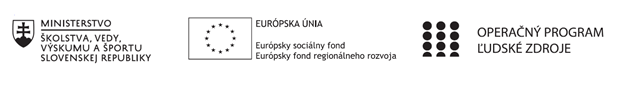 Správa o činnosti pedagogického klubu Príloha:Prezenčná listina zo stretnutia pedagogického klubuPríloha správy o činnosti pedagogického klubu                                                                                             PREZENČNÁ LISTINAMiesto konania stretnutia: H08Dátum konania stretnutia: 10.2.2021Trvanie stretnutia:  od 14.00 hod do 17.00 hod	Zoznam účastníkov/členov pedagogického klubu:Meno prizvaných odborníkov/iných účastníkov, ktorí nie sú členmi pedagogického klubu a podpis/y:Prioritná osVzdelávanieŠpecifický cieľ1.1.1 Zvýšiť inkluzívnosť a rovnaký prístup ku kvalitnému vzdelávaniu a zlepšiť výsledky a kompetencie detí a žiakovPrijímateľGymnáziumNázov projektuGymza číta, počíta a bádaKód projektu  ITMS2014+312011U517Názov pedagogického klubu GYMZAFIGADátum stretnutia  pedagogického klubu10.2.2021Miesto stretnutia  pedagogického klubuH08Meno koordinátora pedagogického klubuS. ĎurekOdkaz na webové sídlo zverejnenej správywww.gymza.skManažérske zhrnutie:finančná gramotnosť, pedagogický klub, pozitívne a negatívne stránky, naplnenie cieľov.Hlavné body, témy stretnutia, zhrnutie priebehu stretnutia: A. Členovia pedagogického klubu zhodnotili prácu klubu a jednotlivých členov za prvý polrok školského roka 2020/2021.B. Prezentácia pozitívnych a negatívnych stránok fungovania klubu.Členovia pedagogického klubu na základe diskusie zadefinovali pozitíva a negatíva fungovania klubu. Závery a odporúčania:I. Zhodnotenie práce pedagogického klubu a jednotlivých členov.a.) Podstatným faktorom, ktorý ovplyvnil tento 1. polrok bola pandémia COVIDU 19. Veľké množstvo hodín bolo odučených v dištančnom móde. Celý vyučovací proces a práca pedagógov sa musela tejto skutočnosti prispôsobiť. Prinieslo to mnohé komplikácie, no zároveň treba podotknúť, že spôsoby a metódy výuky finančnej gramotnosti na našom gymnáziu vytvárajú v mnohých smeroch priaznivé východisko do takejto formy prípravy žiakov.  b.) Prácu pedagogického klubu možno hodnotiť ako pozitívnu. Napriek pandémii sa jeho členovia schádzali pravidelne a naplnili stanovené ciele. c.) Prácu jednotlivých členov pedagogického klubu možno hodnotiť ako pozitívnu. Boli aktívni, plnili si svoje úlohy, v rámci diskusie prinášali svoje pohľady a skúsenosti, vytvárali nové materiály a metodiky.II. Boli zadefinované pozitívne a negatívne stránky fungovania klubu, ale aj činnosti jednotlivých členov. a.) Pozitívne stránky fungovania pedagogického klubu:          - dochádzka členov pedagogického klubu         - naplnenie cieľov stanovených členmi pedagogického klubu         - nahromadenie skúseností v rámci pedagogického klubu         - spolupráca vo vnútri pedagogického klubub.) Negatívne stránky fungovania pedagogického klubu:         - pandémia COVID 19, ktorá zasiahla plány pedagogického klubu         - množstvo materiálu vhodného pre výuku finančnej gramotnosti         - prehľad jednotlivých členov pedagogického klubu o zdrojoch možných pomôcok pre        vzdelávací proces žiakov v rámci predmetu finančná gramotnosťII. V ďalšom období bude prioritou odstránenie zistených nedostatkov.Vypracoval (meno, priezvisko)PaedDr. Antónia BartošováDátum10.2.2021PodpisSchválil (meno, priezvisko)Mgr. Stanislav Ďurek, PhD.Dátum10.2.2021PodpisPrioritná os:VzdelávanieŠpecifický cieľ:1.1.1 Zvýšiť inkluzívnosť a rovnaký prístup ku kvalitnému vzdelávaniu a zlepšiť výsledky a kompetencie detí a žiakovPrijímateľ:GymnáziumNázov projektu:GYMZA číta, počíta a bádaKód ITMS projektu:312011U517Názov pedagogického klubu:GYMZAFIGAč.Meno a priezviskoPodpisInštitúcia1. Mgr. Stanislav Ďurek, PhD.Gymnázium, Hlinská 29 Žilina2. PaedDr. Antónia BartošováGymnázium, Hlinská 29 Žilina3. Mgr. Tatiana HikováGymnázium, Hlinská 29 Žilina4. Mgr. Helena KrajčovičováGymnázium, Hlinská 29 Žilinač.Meno a priezviskoPodpisInštitúcia1.